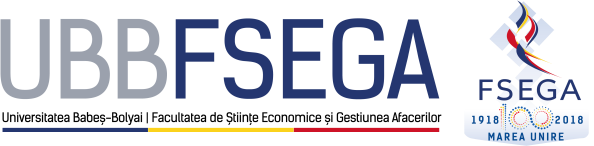 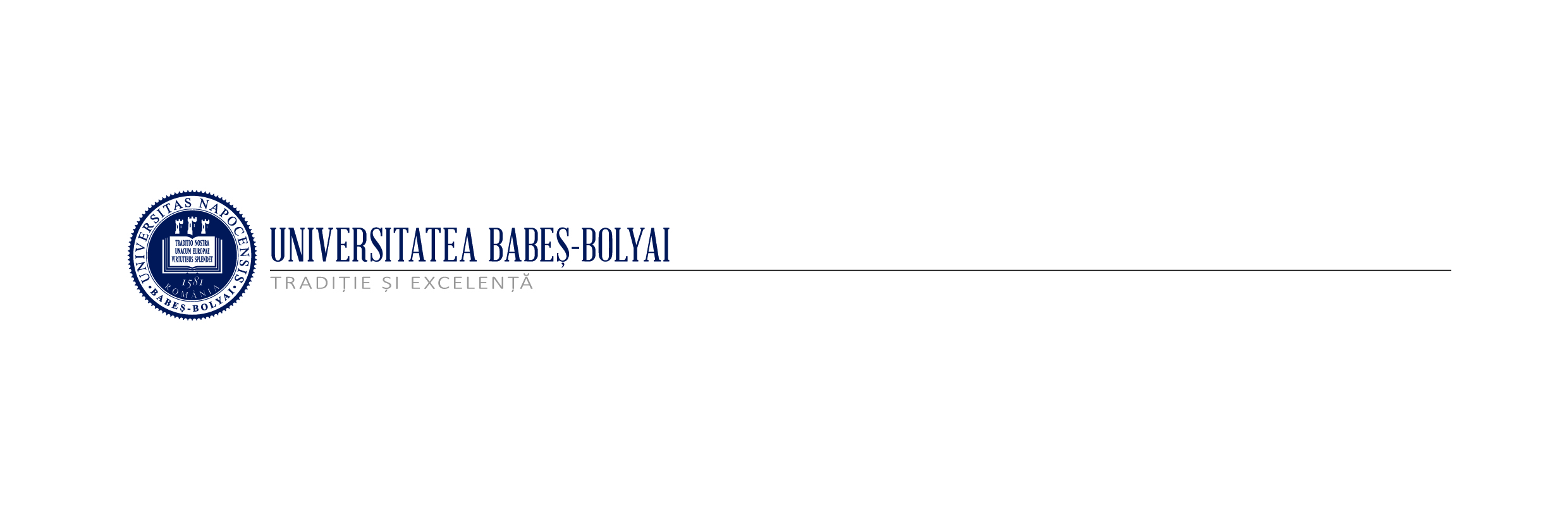 TEMATICA ŞI BIBLIOGRAFIA pentru concursul de admitere la MASTERAT Programul de studiu:ADMINISTRAREA AFACERILOR ÎN TURISM, COMERŢ ŞI SERVICIIsesiunile iulie și septembrie 2019Proba de specialitate: Eseu cu tema „Rolul și particularitățile turismului/comerțului/serviciilor în economia secolului XXI”Cerințe cu privire la realizarea eseului:Tema eseului implică abordarea de către candidat(ă), la alegere, a unuia dintre domeniile specifice programului de master: turism, comerț sau servicii;Structura este una la libera alegere, importantă fiind argumentarea științifică a conținutului, inclusiv a propriilor opinii;Trebuie să fie îndeplinite atributele unei lucrări originale, inclusiv respectarea condițiilor specifice antiplagiat. Se vor utiliza surse bibliografice diverse adaptate temei, cu citarea corespunzătoare a acestora;Redactarea se va face în Times New Roman 12 la 1,5 rânduri în MsWord și va avea 2-3 pagini;Eseul va trebui depus la momentul înscrierii la admitere, fără a avea menționat numele candidatului. Identificarea fiecărui eseu se va face pe baza numărului de înregistrate primit la momentul înscrierii.BIBLIOGRAFIE orientativă:Abrudan, I.N., Economia comerțului, Editura Risoprint, Cluj-Napoca, 2016;Cetină I., Marketingul serviciilor. Fundamente şi domenii de specializare. Editura Uranus, Bucureşti, 2009;Chiş, Al., Marketing în turism, Note de curs, 2017;Cocean R., Moisescu O. I., Toader V., Economie și planificare strategică în turism, Ed. Risoprint, Cluj-Napoca, 2014;Holloway, J.C., Marketing for Tourism, PrenticeHall, 4thedn 2004;Kotler, Ph., Bowen, J., Makens, J., Marketing for Hospitalityand Tourism, PrenticeHall, 7ndedn 2017;Middleton, V.T.C., Clarke J., Marketing in Travel and Tourism, Butterworth –Heinemann Ltd, 4rdedn, 2009;Minciu, R., Economia turismului, Ediția a III-a, revizuită și adăugită, Ed. ASE, București, 2005;Nedelea, Al., Piaţa turistică, Ed. Didactică şi Pedagogică R.A. Bucureşti, 2003;Patriche, D. (coord.), Bazele comerțului, Ed. Economică, București, 1999;Stăncioiu, A.F., Strategii de marketing în turism, Ed. Economică, Bucureşti, 2000;Stănciulescu, G., Managementul operaţiunilor de turism. Ediţia a II-a, Editura CH Beck, Bucureşti, 2005;Vorzsák Á., Pop C.M., Marketingul serviciilor. Probleme de ansamblu ale terţiarului. Editura Alma Mater, Cluj-Napoca, 2006.	   Director Departament, 				             Responsabil program de studiu,      Prof.univ.dr. Ciprian – Marcel POP				Conf.univ.dr. Alexandru CHIŞ